Inhaltsverzeichnis1	Schule und Team	41.1	Kurzvorstellung der Schule	41.2	Teambildung bzw. Vorstellung der Arbeitsgruppe Medienentwicklungsplanung	42	Medienbildungskonzept	52.1	Medienpädagogische Zielsetzungen	52.2	Planung der zukünftigen Mediennutzung	52.3	Abgeleitete Anforderungen	53	Ausstattungskonzept	53.1	Bedarfsanalyse	53.2	Service und Support	64	Fortbildungskonzeption und -planung	65	Finanzierungskonzept und Beschlussfassung	65.1	Kostenplan/–schätzung, Haushaltsplanung	65.2	Zeitplan	75.3	Diskussion, Verabschiedung und Beschlussfassung	76	Evaluation und Verabredungen zur Fortschreibung	77	Anlagen	7Dieser Muster-Medienentwicklungsplan orientiert sich an den Empfehlungen des Landesinstituts für Schule und Medien (LISUM), insbesondere dem Dokument „MEDIENENTWICKLUNGSPLANUNG für Schulen im Land Brandenburg Version 1.0“, abrufbar unter: (http://lisum.berlin-brandenburg.de/service/einzelansicht-tt-news-fuer-solr/?L=0&tx_ttnews%5Btt_news%5D=9656&cHash=0a7eb0184b0c8af198bbc4f9e90d27f7). Die nachfolgende Datei eignet sich zum direkten Erarbeiten eines schulischen Medienentwicklungsplanes, nicht Zutreffendes kann gelöscht bzw. Fehlendes ergänzt werden. Schule und TeamKurzvorstellung der SchuleInhalt: StandortBasisdaten (siehe Tabelle)SchulprogrammProfil der SchuleEntwicklungsstandBesonderheiten der SchuleTeambildung bzw. Vorstellung der Arbeitsgruppe Medienentwicklungsplanung Vorstellung der Mitwirkenden (Steuergruppe Medienbildung) bei der Erarbeitung, Klärung von Verantwortlichkeiten, z.B. Schulleitung für Gesamtkoordination, PONK für Technik, Lehrkräfte und pädagogisches Personal für Erarbeitung der Unterrichtsbeispiele, …MedienbildungskonzeptMedienpädagogische ZielsetzungenEntwicklung eines Leitbildes Medienbildung mit Bezug zum Basiscurriculum Medienbildung des Rahmenlehrplanes 1-10 des Landes BrandenburgDarstellung des Selbstverständnisses, der Grundprinzipien und des Arbeitsauftrages der Schule in Bezug auf die Medienbildung (Lernen mit Medien und Lernen über Medien)Zusammenhang zwischen Schulprogramm und Leitbild Medienbildung herstellenSiehe Hinweise und Anmerkungen in Anlage 1 zum MedienentwicklungsplanPlanung der zukünftigen MediennutzungFestlegungen zur Medienbildung in den einzelnen Unterrichtsfächern finden sich im Schulinternen Curriculum (SchiC) im jeweiligen UnterrichtsfachAbgleich mit den Standards des Basiscurriculums MedienbildungPlanung der zukünftigen unterrichtliche Mediennutzung als Zusammenfassung der einzelnen SchiCs im Sinne einer Projekt- und Unterrichtsplanung, siehe Anlagen 2 u. 3Zukünftige unterrichtliche Mediennutzung mit Aufgliederung nach Kompetenzbereichen des Basiscurriculums Medienbildung, siehe Anlagen 4 und 5Abgeleitete AnforderungenFolgende Anforderungen ergeben sich auf Grundlage der zukünftig geplanten Mediennutzung:Ausstattungnutzung Organisation FortbildungAusstattungskonzeptKurze Analyse und Einschätzung der vorhandenen Ausstattung an der SchuleReicht die vorhandene Ausstattung, um die pädagogischen Lernziele (Lernen über Medien und Lernen mit Medien) zu erreichen?BedarfsanalyseWas wird zusätzlich zur bereits vorhandenen technischen Ausstattung benötigt, um die in Punkt 2.1 formulierten medienpädagogischen Zielsetzungen zu erreichen?Beispiele:Netzwerk-, Server- und SpeichertechnikPädagogische Netzwerklösung Interaktive Whiteboards, DokumentenkamerasLaptopsPCs für Verwaltung und UnterrichtPC-KabinettDrucker und Kopierer Software, Bildungsmedien Online, LernplattformFortbildungenInternetBuch- und Zeitschriftenbestand Service und SupportBeschreibung von Service und Support für Probleme, Reparaturen, Beratungstätigkeiten etc. nutzung Analyse der derzeitigen Nutzung der Medien (Technik, Software, Bücher u.ä.) und der Räume, Einschätzung der künftigen Entwicklung, des künftigen Bedarfs – Schlussfolgerungen  Organisation  Analyse und Fortschreibung von schulinternen Festlegungen zum Einsatz der Medien Fortbildungskonzeption und -planung Ableitung des Fortbildungsbedarfs der Lehrerinnen und Lehrer bezogen auf das Medienbildungs- und Ausstattungskonzept Festlegungen zur Realisierung des Fortbildungsbedarfsggf. Verweis auf das Fortbildungskonzept der SchuleHinweise und Anmerkungen (siehe Anlage 6)Finanzierungskonzept und BeschlussfassungKostenplan/–schätzung, Haushaltsplanunggeschätzte Investitionskosten geschätzte laufende KostenZeitplanZeitliche Konkretisierung und Festlegung von Verantwortlichkeiten zum Umsetzen der Festlegungen/Schlussfolgerungen der Punkte 3 bis 7 Definition der EinzelschritteDiskussion, Verabschiedung und BeschlussfassungBeteiligung schulischer Mitwirkungsgremien (Schulkonferenz, Schülervertretung, Elternkonferenz…)SchulträgerEvaluation und Verabredungen zur FortschreibungAnlagen Anlage 1: Allgemeine Hinweise und Anmerkungen zum MedienentwicklungsplanDas Basiscurriculum Medienbildung des neuen Rahmenlehrplans 1-10 (Teil B) definiert ein neues Kompetenzmodell, das verdeutlicht, „dass Medienbildung ausdrücklich mehr beinhaltet als die Entwicklung von Methodenkompetenz. Das Lernen mit und über Medien ist eine gemeinsame und bedeutsame Anforderung von Schule und Unterricht in der Mediengesellschaft.“Damit rückt die Medienbildung in den Schulen während der Erarbeitung des Schulinternen Curriculums (SchiC) in einen neuen Fokus der Betrachtung. Beispielhaft ist nicht nur die Entwicklung der Lesekompetenz, des Schreibens, Rechnens und Kommunizierens gewollt, sondern auch eine gezielte Förderung und Bildung der Medienkompetenz in den nachfolgend genannten Kompetenzbereichen: 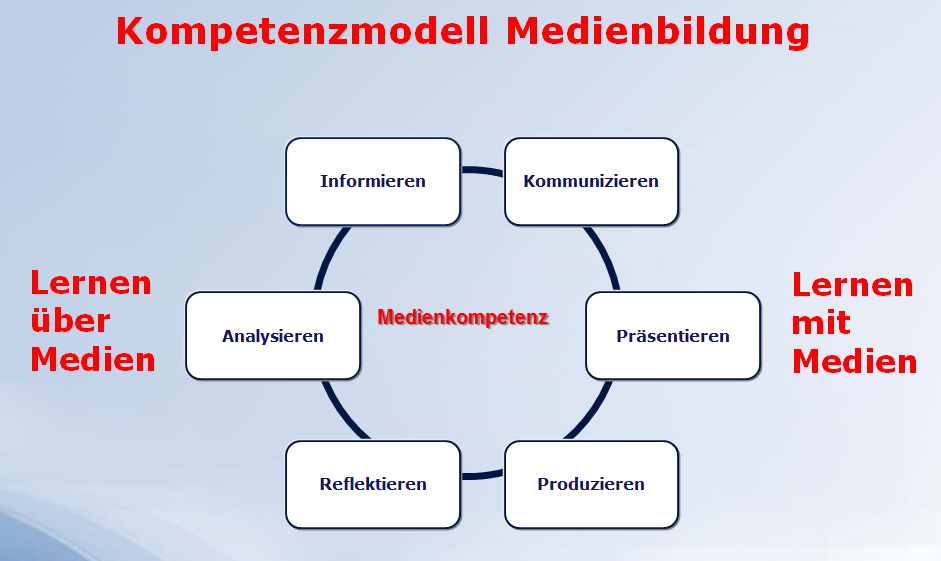 Quelle: LISUM, Referat 33, 2016 ((http://lisum.berlin-brandenburg.de/service/einzelansicht-tt-news-fuer-solr/?L=0&tx_ttnews%5Btt_news%5D=9656&cHash=0a7eb0184b0c8af198bbc4f9e90d27f7)Zu den Punkten 2.1 und 2.2 des MEP:
Medienpädagogische Zielsetzungen sowie Planung der zukünftigen Mediennutzung Bevor die medienpädagogischen Zielsetzungen in Pkt. 2.1 des MEP formuliert werden und die zukünftige Mediennutzung geplant wird (Pkt. 2.2 des MEP) bietet es sich an, das Mediennutzungsverhalten der Schülerinnen und Schüler zu analysieren. Dieses kann z.B. über eine Befragung innerhalb der Schülerschaft geschehen. Praktisch könnte daraus auch ein Schülerprojekt entwickelt werden, das sich mit der Erstellung einer Befragung, der Durchführung und der Auswertung der Ergebnisse befasst. Mögliche Beispielfragen für die Schülerinnen und SchülerSteht dir/steht Ihnen zu Hause ein Computer für die schulische Arbeit zur Verfügung? Wofür nutzt du/nutzen Sie den Computer zu Hause?Wieviel Zeit verbringst du/verbringen Sie täglich vor dem Computer?Mit welchen Materialien arbeitest du/arbeiten Sie gern im Unterricht?Wie gut beherrscht du/beherrschen Sie die folgenden Anwendungen?Wie gut kennst du dich/kennen Sie sich mit dem Urheberrecht aus?Wie gut schätzt du/schätzen Sie Ihre Kenntnisse über das Persönlichkeitsrecht ein?Welche sozialen Netzwerke nutzt du/nutzen Sie?Kennst du dich/kennen Sie sich mit deren Sicherheitseinstellungen aus?Wie schützt du/schützen Sie deine/ihre Daten?…Das Mediennutzungsverhalten der Schüler und Schülerinnen, deren festgestellte Stärken sowie ggf. aufgedeckte Defizite im Bereich der Medienkompetenz sind eine ausgezeichnete Basis für die zu formulierenden medienpädagogischen Ziele und die zukünftige unterrichtliche Mediennutzung. Die Befragung der Schülerschaft ist regelmäßig zu wiederholen, um die Planung der unterrichtlichen Mediennutzung jeweils aktuell auf die individuellen Bedarfe der Schülerinnen und Schüler anpassen zu können. Auch eine Bestandsaufnahme und Einschätzung der bisherigen unterrichtlichen Mediennutzung, z.B. aus Analysen der einzelnen Fachkonferenzen, ist fachlich sinnvoll. Der Abgleich der bereits praktizierten Nutzung von Medien im Unterricht (IST-Zustand) mit den neu gestellten Anforderungen des Basiscurriculums Medienbildung (SOLL-Zustand) ermöglicht, eine Analyse der bestehenden Lücken vorzunehmen und notwendige Unterrichtseinheiten zu planen. Dabei ist eine innerschulische Abstimmung zur Entwicklung der Kompetenzen in den Unterrichtsstufen und –fächern notwendig. Der Bezug zum Schulinternen Curriculum (SchiC) ist dabei im Blick zu behalten. Anlage 2 zu Punkt 2.2: Beispiel Planung der zukünftigen unterrichtliche Mediennutzung in einer Grundschule, Projekt- und Unterrichtsplanung - Verbindung zu den Lernzielen des Schulinternen CurriculumsAnlage 3 zu Punkt 2.2: Beispiel Planung der zukünftigen unterrichtliche Mediennutzung in einer Oberschule bzw. einem Gymnasium, Projekt- und Unterrichtsplanung - Verbindung zu den Lernzielen des Schulinternen CurriculumsAnlage 4 zu Punkt 2.2: Zukünftige unterrichtliche Mediennutzung: Aufgliederung nach Kompetenzbereichen des Basiscurriculums Medienbildung des Rahmenlehrplanes 1-10, Beispiel: Grundschule, Unterrichtsfach nennenAnlage 5 zu Punkt 2.2: Zukünftige unterrichtliche Mediennutzung: Aufgliederung nach Kompetenzbereichen des Basiscurriculums Medienbildung des Rahmenlehrplanes 1-10, Beispiel: Oberschule, Unterrichtsfach nennenAnlage 6 zu Punkt 6: Anmerkungen und Hinweise zur Fortbildungskonzeption und -planung Bevor der Fortbildungsbedarf der Lehrerinnen und Lehrer bezogen auf das geplante Medienbildungs- und Ausstattungskonzept der Schule geplant und konzipiert werden kann (Pkt. 6 des MEP), ist es sinnvoll, den aktuellen Qualifizierungsstand des Lehrerkollegiums zu erheben. Dieses kann z.B. über eine Befragung innerhalb der Lehrerschaft geschehen. Beispielhafte anonyme Befragung zur Medienkompetenz der Lehrerinnen 
und Lehrer Mögliche ZusatzfragenNutzen Sie im häuslichen Bereich einen Computer zur schulischen Arbeit? Ja  		Nein  Wofür nutzen Sie den Computer zu Hause?  Musik 		  E-Mail-Kommunikation	  Bildbearbeitung	  Filme 		  Soziale Netzwerke	  Unterrichtsvorbereitung  E-Books		  Recherche		  Programmierung  Grafik/Design	..Textbearbeitung		  Lernen  Spiele  		  Präsentationen		  Ich nutze keinen ComputerWelche Medien/Materialien nutzen Sie gern und oft zur Unterrichtsvorbereitung?  Internet 	  Lernplattform 	  OER	  MOOC	  Andere_______________________________________________________________________Mit welchen Medien/Materialien arbeiten Sie gern im Unterricht?_______________________________________________________________________Wie vermitteln Sie Ihren Schülerinnen und Schülern Grundkenntnisse der Computer- und Datensicherheit?_______________________________________________________________________In welchen Bereichen haben Sie Ihrer Meinung nach den größten Fortbildungsbedarf?_______________________________________________________________________Der Fortbildungsbedarf sollte bezogen auf das schulische Medienbildungs- und Ausstattungskonzept ermittelt werden. Grundlagen:abgeleitete Anforderungen des Medien- und MethodencurriculumsBefragungsergebnisse der Lehrkräfte zu ihren Kompetenzen im Umgang mit digitalen Medien vorhandene und ggf. zukünftige AusstattungskomponentenRealisierung des Fortbildungsbedarfs: z.B. über kollegiale Hospitation und Anleitungz.B. über Angebote der BUSS Agenturz.B. über die Angebote der Fortbildungsakademiez.B. über externe Fortbildungenweitere …Name der SchuleAdresseSchulleiterin, SchulleiterStellv. Schulleiterin, stellv. SchulleiterPONKTelefonFaxE MailInternetName, VornameFunktionVerantwortlich für …Telefon/E-Mail1Schulleiterin, Schulleiter2Stellv. Schulleiterin, stellv. Schulleiter3PONK4Fachkonferenzleiterin, Fachkonferenzleiter5Fachkonferenzleiterin, Fachkonferenzleiter6Lehrer, Lehrerin7Schülerin, SchülerDeutschMathematikSachkunde/ Gesellschafts-wissenschaftenNaturwissen-schaftenEnglischKunstJahrgangsstufe 1Steckbrief: 
Das bin ichZahlen in unserer UmgebungVorstellung HaustierJahrgangsstufe 2Grundlagen WordFotoprojekt „Das bin ich“Jahrgangsstufe 3Geschichten schreibenGrundlagen ExcelInternet-ABCInternetrecherche KlimawandelTelling StoryKunst in MuseenJahrgangsstufe 4Live-HörspielDiagrammeInternet-ABCPräsentation „English speaking countries“FotostoryJahrgangsstufe 5Film „Rico, Oskar und die Tiefer-schattenLernvideos recherchierenInternet-ABC Internetrecherche: LondonJahrgangsstufe 6Präsentieren mit Power PointInternet-ABC, Medienkompetenz-tage: Urheber- und PersönlichkeitsrechteExperiment filmen/ dokumentierenDeutschMathematikKunstWATGeschichte/ LER/Politische BildungFremdsprachenJahrgangsstufe 7Geschichten erzählen mit einer FotostoryExcel, 
Sofatutor und Co.FotostudieComputerführer-scheinDatenschutz, Persönlichkeits- und UrheberrechteNutzung SprachsoftwareJahrgangsstufe 8PodcastExcel, 
Sofatutor und CoJugendschutz-ParcoursSkype-Konferenz mit PartnerschuleJahrgangsstufe 9HörspielErstellung LernvideosZeitzeugen-Doku-mentationTreffen mit native Speaker über Skype-KonferenzJahrgangsstufe 10InterviewformenAuswertung InterviewVideo/FilmschnittNutzung SprachsoftwareJahrgangsstufe 11PodcastTheaterErstes ProgrammierenTreffen mit native Speaker über Skype-KonferenzJahrgangsstufe 12HörspielInformierenKommunizierenPräsentierenProduzierenAnalysierenReflektierenJahrgangsstufe 1Jahrgangsstufe 2Jahrgangsstufe 3Jahrgangsstufe 4Jahrgangsstufe 5Jahrgangsstufe 6InformierenKommunizierenPräsentierenProduzierenAnalysierenReflektierenJahrgangsstufe 7Jahrgangsstufe 8Jahrgangsstufe 9Jahrgangsstufe 10kann ich nichtkann ich für mich anwendenkann ich unterrichtenich hätte gern eine FortbildungWie gut beherrschen Sie die folgenden Anwendungen?Textverarbeitung (Word)Tabellenkalkulation (Excel)Präsentation (PowerPoint)Präsentation (ActivInspire)BildbearbeitungMindmapsMusikprogrammeVideoschnittprogrammeCAD-ProgrammeNetzwerk der Schule, IntranetInternet (www, E-Mail, Lernplattform)Wie gut kennen Sie sich mit dem Urheberrecht aus?Wie gut schätzen Sie Ihre Kenntnisse über das Persönlichkeits-recht ein?